Сценарий 1 сентября 2012 годаВедущие: Аня С., Антон Б.Действующие лица: букварь, чёрт.Ведущие (вместе): «Здравствуйте!»1 ведущий:Сегодня первое число,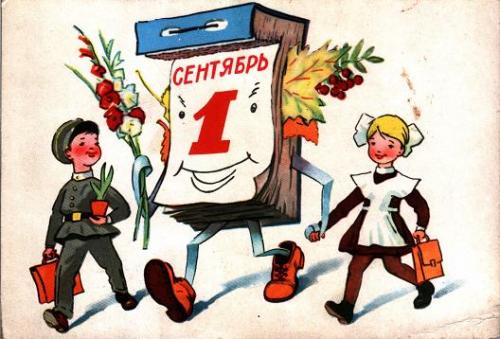 Сентябрь в календаре,А солнце светит хоть бы что,И жарко на дворе.2 ведущий:Сегодня в школах настежь дверьРаспахнута с утра.Минуло лето. В школы вновьШагает детвора!1 ведущий:Отшумело весёлое лето, Снова школьная форма на вас.От цветов, от улыбок и цветаСтал просторнее старый ваш класс.2 ведущий:Здравствуйте, любимые учителя!1 ведущий:Здравствуйте, уважаемые родители и дорогие гости!2 ведущий:Сентябрь наступил, закончилось летоПришёл праздник знаний, учёбы, отметок!1 ведущий:Дети, родители, учителя,С праздником вас поздравляем, друзья!Торжественную линейку, посвящённую празднику «Первого школьного звонка», разрешите считать открытой. ЗВУЧИТ ГИМН!!!Вступление к линейке1 ребёнок:Внимание, ребята!Линейку открываем!И всех мы с 1 сентябрём,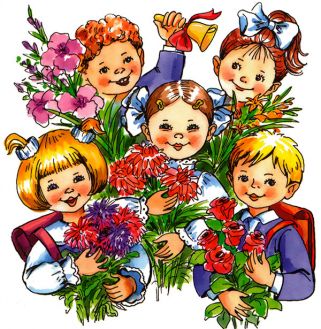 Сердечно поздравляем!2 ребёнок:Сегодня день прекрасный, Торжественный, весёлый!Сегодня мы, ученики, Встречаемся со школой!1 ребёнок:Этот день мы долго ждалиЗдоровели, подрастали!2 ребёнок:Ранцы в школу собиралиИ наряды  выбирали!Вместе: И теперь, и теперьНам открыла школа дверь!Ведущий:Слово для открытия праздника Дня знаний и поздравлений предоставляется директору школы. ПАНТЮШИНОЙ ЛЮДМИЛЕ  ВАСИЛЬЕВНЕ!!!1 ведущий:Дорогие первоклассники!Первый раз пришли вы в школу,Первый раз в первый класс,Всё для вас сегодня ново,Всё волнует вас сейчас!2 ведущий:Дорогие малыши,Знаем, вы готовились!Рассказать свои стихи,Вы уже настроились!1 Ведущий:Приглашаются первоклашки и их первая учительница Токарева Ольга Анатольевна, она первая учительница не только у них, но и у 5Д и у 11А класса.Выступление первоклассников1-й:Ранец, прописи, тетрадки-Всё давным - давно в порядке!Я сегодня первый разОтправляюсь в первый класс! 2-й:Мне исполнилось 7 лет,И меня счастливей нет!Посмотрите, что за чудо-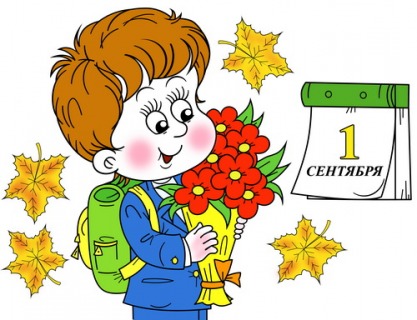 Первоклассный мой букет!3-й:У меня – букварь в портфелеИ тетради, и дневник!Я теперь на самом делеПервоклассный ученик!4-я:Мама косу заплетала,Бантики расправила,Ранец новенький дала-В первый класс отправила!5-й:Ранец  – чудо! Только вот,Милые подружки,Не влезают в ранец тотВсе мои игрушки!6-й:Алфавит от «А» до «Я»Выучил до школы я:В школу собирался- Вот и постарался!7-й:Поскорей звени, звонок,Мы тебя заждались.Ведь на первый наш урокГод мы собирались.Е.Л. ПРЕДСТАВЛЯЕТ УЧИТЕЛЕЙ 1  КЛАССОВ:1 «а»1 «б»1 «в»1 «г»1 «д»К микрофону выходят представителивыпускных 11-х классов1-й ученик:Дорогие первоклассники!Вам посчастливилось попасть в замечательную школу!Теперь она будет вашим вторым домом.Мы принимаем вас в нашу дружную семью.Чувствуйте себя здесь – хозяевами.2-й ученик:Очень быстро пролетит ваш первый учебный год,И весной мы встретимся с вами снова,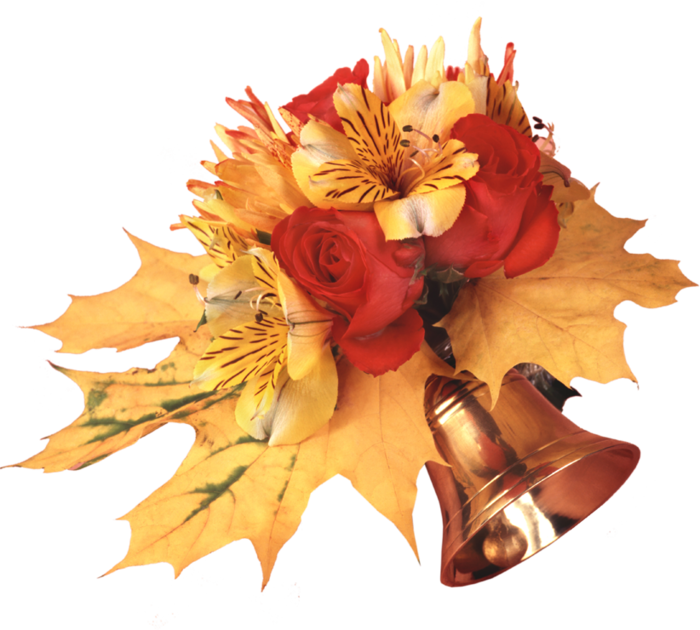 Чтобы уже проститься,Потому, что этот учебный год для нас последнийИ нам придётся расстаться с родной школой.3-й ученик:Но это будет весной, А пока нас ждёт счастливый год,И ещё много открытий предстоит нам сделать.Мы хотим, чтобы вы полюбили нашу школу,Как любим её мы.4-й ученик:Стала нам родною эта школа.Десять лет учился наш класс.А теперь, друзья, звонок весёлый На уроки позовёт и вас.1-й ученик:За десять лет мы многое узнали.Большую гору книжек прочитали.А вам по нашему пути Много лет ещё идти. 2-й ученик:Не повторить, не подсмотреть украдкой,Какой я была когда-то, лет семи,И, в ранец тонкие собрать тетрадки,Стояла, замерев, пред школьными дверьми.3-й ученик:Вам только семь, а нам уже семнадцать,И детство никогда нам не вернуть,Поэтому хотим теперь признаться,Что первачкам завидуем чуть-чуть.4-й ученик:Желаем вам прилежно всем учитьсяИ никогда о том не забывать,Что школой нашей вы должны гордитьсяИ честь её повсюду защищать.Уход выпускников.В1:У каждого в жизни	 Единственный разБывает свой первый,Свой памятный класс.В2:И первый учебник,И первый урок,И первый заливистыйШкольный звонок.В1:И первый наставник-Ваш первый учитель,Кто выведет васНа дорогу открытий!Цветы учителям…В2:Начинается новый учебный год.Много открытий он вам принесёт.Новые предметы, новые друзья,В классах ждут любимые учителяИ классные руководители!Е.Л.: Для всех классных руководителей и администрации школы цветы в благодарность. И поздравления с новым учебным годом, с Днём знаний!СценкаВедущий 1: Встречаем мы учебный годВедущий 2:Я помню далёкий тот день сентября, Когда начинался мой путь с букваряОткрыл он страницу, другую открыл, И мир удивительный мне подарил!Под музыку на сцене появляется «Букварь»Букварь: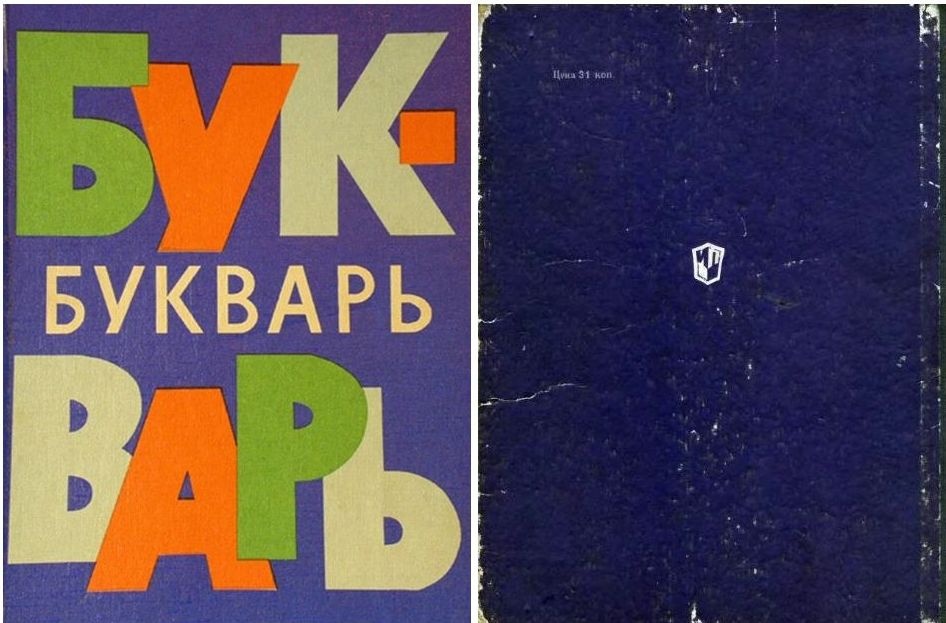 Ты эти буквы заучи - их три десятка с лишком,А для тебя они ключи ко всем хорошим книжкам.В дорогу взять не позабудь ключей волшебных связку,В любой рассказ найдёшь ты путь, войдёшь в любую сказку!(Дарит ученикам связку букв-ключей)Ведущий 1:Чтоб водить корабли, чтобы в небо взлетать,Надо много уметь, надо многое знать!А сейчас я слово дать хочу нашему лучшему ученику(под музыку выбегает чертёнок)Чёрт: А, новенькие! Давненько у нас пополнения не было. Видно каникулы кончились?Ведущий 2: Ребята, здесь какая-то ошибка!Чёрт:Никакой ошибки нет, я открою вам секрет:Научу стрелять, плеваться, врать, ну и конечно драться,Дёргать девочек за косы, задавайте мне вопросы!Кстати, о вопросах.Недавно отвечал по истории, знал все вопросы, а получил пару.Несправедливо!Букварь: Так если всё знал, так за что пара?Чёрт: Так я учил вопросы, а у меня ответы спрашивали!Букварь: А за диктант двойка тоже не справедливо? Правил не знаешь, вот и получил!Чёрт: Знаю! Главное правило- правильно сесть!Букварь: Ну, да! Рядом с отличником. Только с отличником не только сидеть рядом надо, но и шагать в ногу с ним. А любимый предмет у тебя есть?Чёрт: Физика-царица наук!Букварь: Тогда объясни, почему сначала видна молния, а потом слышен гром?Чёрт: Так глаза же впереди ушей!Букварь: Великолепно! Интересно, для чего тебе глаза и уши?Чёрт: Глаза, чтобы видеть, а уши, чтобы мыть.Букварь:Всё ясно. По-моему отметки у тебя справедливые, ты просто учишься плохо!Чтоб для дела пригодиться-Надо делу научиться.Только тот научится,Кто прилежно учиться!Чёрт:А что? Может и правда попробовать начать учиться, а?Вы мне поможете ребята?Вместе-то легче.Дружно, весело, с охотойМы возьмёмся за работу.И, уверен, обнаружим,Что и мы других не хуже!Букварь: Правильно, кто сил не пожалеет - все науки одолеет! поют песню!!!Финал1-йЗдравствуй, год учебный, школьный!Всюду вас, ученики, Перезвоном колокольным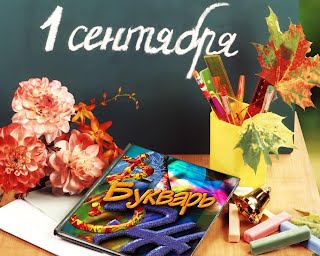 Славят школьные звонки!2-йУлыбается прохожий,Видя праздничных ребят:В школе он учился тоже,Только много лет назад.1-йВсе завидуют невольно,Повзрослевшей детворе, И гремит звонок на школьномШумном праздничном дворе.2-йЗдравствуй, год учебный, школьный!В добрый путь, ученики!Перезвоном колокольнымПусть звенят, звенят звонки!Ведущий 1Для учащихся ежедневно звенит голосистый звонок. Вот и сегодня он ждёт, чтобы оповестить о начале учебного года, о начале занятий. Право дать первый звонок  предоставляется ученику 11 класса…(имя фамилия) и первокласснице…(имя фамилия)Ведущий 2Хоть солнце нас, как летом дразнит,Уже сентябрь – звонок зовёт.И будет длиться школьный праздникНе целый день, а целый год.Вот и прозвенел первый звонок.Ведущий 1Ещё раз поздравляем вас, ребята, с началом нового учебного года!!! Желаем успехов, удач и побед!!! Спасибо за внимание!